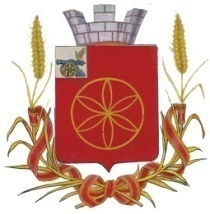 АДМИНИСТРАЦИЯ МУНИЦИПАЛЬНОГО ОБРАЗОВАНИЯРУДНЯНСКИЙ РАЙОН СМОЛЕНСКОЙ ОБЛАСТИП О С Т А Н О В Л Е Н И Еот    10.11.2017    N  434Об утверждении типовой формы договора на право установки и эксплуатации рекламных конструкций на земельном участке, здании или ином недвижимом имуществе, находящемся в собственности муниципального образования Руднянский район Смоленской области, а также земельных участках, государственная собственность на которые не разграничена и типовой формы паспорта места установки и эксплуатации рекламной конструкции на территории муниципального образования Руднянский район Смоленской областиВ соответствии с Федеральным законом от 13.03.2006 N 38-ФЗ «О рекламе», решением Руднянского районного представительного Собрания от 29.04.2016 N 84 «Об утверждении Порядка выдачи разрешений на установку и эксплуатацию рекламных конструкций на территории муниципального образования Руднянский район Смоленской области», Уставом муниципального образования Руднянский район Смоленской области Администрация муниципального образования Руднянский район Смоленской области п о с т а н о в л я е т:1. Утвердить прилагаемые:- типовую форму договора на право установки и эксплуатации рекламных конструкций на земельном участке, здании или ином недвижимом имуществе, находящемся в собственности муниципального образования Руднянский район Смоленской области, а также земельных участках, государственная собственность на которые не разграничена;- типовую форму паспорта места установки и эксплуатации рекламной конструкции на территории муниципального образования Руднянский район Смоленской области.2. Настоящее постановление вступает в силу с момента подписания и подлежит официальному опубликованию в соответствии с Уставом муниципального образования Руднянский район Смоленской области.Глава муниципального образованияРуднянский район Смоленской области                                                 Ю.И. ИвашкинУТВЕРЖДЕНАпостановлением Администрациимуниципального образованияРуднянский районСмоленской областиот  10.11.2017  N 434Типовая формаДоговор N ____на право установки и эксплуатации рекламных конструкций на земельном участке, здании или ином недвижимом имуществе, находящемся в собственности муниципального образования Руднянский район Смоленской области, а также земельных участках, государственная собственность на которые не разграничена г. Рудня                                                                              «___» ___________ 20___ г.Администрация муниципального образования Руднянский район Смоленской   области, именуемая в дальнейшем «Администрация», в лице Главы  муниципального образования Руднянский район Смоленской области Ивашкина Юрия Ивановича, действующего на основании Устава муниципального образования Руднянский район Смоленской области, принятого решением Руднянского районного представительного Собрания от 27.06.2005 N 33, с одной стороны, и победитель открытого аукциона на право установки и эксплуатации рекламных конструкций на земельном участке, здании или ином недвижимом имуществе, находящемся в собственности муниципального образования Руднянский район Смоленской области, а также земельных участках, государственная собственность на которые не разграничена, проведенного __________________, в лице _______________________________________________________________________ действующего на основании _____________________________________________, зарегистрированного по адресу: _______________________________________________________________________________________________________________, именуемый в дальнейшем «Рекламораспространитель», с другой стороны (далее – Стороны), заключили настоящий договор (далее – Договор) о нижеследующем:1. Предмет и общие положения Договора1.1. В соответствии с условиями Договора Рекламораспространитель приобретает за плату право на установку и эксплуатацию рекламной конструкции          в месте, предназначенном для размещения рекламных (информационных) конструкций (далее – Рекламное место), которое определяется в точном соответствии с паспортом места установки и эксплуатации рекламной конструкции на территории муниципального образования Руднянский район Смоленской области (далее – Паспорт) и разрешением на установку и эксплуатацию рекламной конструкции N ____ (далее – Разрешение), копии которых хранятся в отделе по экономике, управлению муниципальным имуществом и земельным отношениям Администрации муниципального образования Руднянский район Смоленской области (далее – Отдел), а оригиналы передаются Рекламораспространителю. Не допускается изменение местоположения и параметров рекламоносителя.1.2. Адрес Рекламного места: _____________________________________________________________________________________________________________.1.3. Тип рекламной (информационной) конструкции ______________________________________________________________________________________________.1.4. Площадь информационного поля ________________________________.2. Платежи и расчеты2.1. Цена Договора в соответствии с протоколом об итогах открытого аукциона на право установки и эксплуатации рекламных конструкций на земельном участке, здании или ином недвижимом имуществе, находящемся в собственности муниципального образования Руднянский район Смоленской области, а также земельных участках, государственная собственность на которые не разграничена           от __________ N ___ составляет _________________________________________.Внесенный задаток в размере ______________________________________________________________________________________________________________ засчитывается в счет исполнения обязательств по заключенному Договору.Годовой платеж составляет _______________________________________________________________________________________________________________.Квартальный платеж составляет ____________________________________________________________________________________________________________.2.2. Оплата по Договору вносится ежеквартально до наступления каждого последующего периода на счет УФК по Смоленской области (Администрация муниципального образования Руднянский район Смоленской области                                л/с 04633002070) ИНН 6713000928 КПП 671301001 р/с 40101810200000010001 Отделение Смоленск г. Смоленск БИК 046614001 ОКТМО 66638000                               КБК 902 108 07150 01 4000 110.3. Права и обязанности Рекламораспространителя3.1. Рекламораспространитель приобретает право на установку и эксплуатацию рекламной конструкции после внесения первой поквартальной суммы согласно пунктам 2.1-2.2 раздела 2 Договора.3.2. На период действия Договора Рекламораспространитель имеет право беспрепятственного доступа к Рекламному месту и пользования Рекламным местом для целей, связанных с осуществлением прав Рекламораспространителя, в том числе с монтажом, эксплуатацией, техническим обслуживанием и демонтажем.3.3. Рекламораспространитель имеет право расторгнуть Договор в одностороннем внесудебном порядке при условии отсутствия задолженности оплаты по Договору, осуществления демонтажа рекламной конструкции и проведения восстановительных работ на месте ее размещения, о чем письменно должен уведомить Администрацию не менее чем за 15 календарных дней до предполагаемой даты расторжения Договора. 3.4. Рекламораспространитель обязан уведомить Администрацию, обо всех фактах возникновения у третьих лиц прав в отношении рекламной конструкции (сдача в аренду, внесение в качестве вклада по договору простого товарищества, заключение договора доверительного управления, иные факты).3.5. Рекламораспространитель обязан установить и эксплуатировать рекламную конструкцию в соответствии с Договором и действующим законодательством.3.6. Рекламораспространитель обязан обеспечивать безопасность эксплуатации рекламной конструкции с соблюдением всех норм технической и пожарной безопасности.3.7. Рекламораспространитель обязан своими силами и за свой счет осуществлять монтаж и демонтаж, нести расходы, связанные с эксплуатацией рекламной конструкции, включая расходы на возмещение ущерба третьим лицам.3.8. Рекламораспространитель обязан за свой счет содержать рекламную конструкцию в надлежащем техническом и эстетическом состоянии, устранять повреждения рекламной конструкции незамедлительно с момента обнаружения.3.9.  Рекламораспространитель обязан надлежащим образом осуществлять обязательства по оплате, принятые согласно Договору.3.10. Рекламораспространитель обязан нести ответственность за любые нарушения правил безопасности в течение всего срока эксплуатации рекламной конструкции и возникшие в связи с этим неисправности, аварийные ситуации и последствия от них.4. Права и обязанности Администрации4.1. Предоставить Рекламораспространителю право на установку и эксплуатацию рекламной конструкции в соответствии пунктом 1.1 раздела 1 Договора.4.2. Осуществлять контроль за техническим состоянием и внешним видом рекламной конструкции. В случае обнаружения несоответствия установленной рекламной конструкции Паспорту, нарушений условий Договора, в том числе условий оплаты по Договору, Администрация обязана информировать об этом Рекламораспространителя. Выявленные нарушения Рекламораспространитель обязан устранить в 15-дневный срок. При непринятии Рекламораспространителем мер по устранению выявленных нарушений Администрация принимает решение о досрочном расторжении Договора и демонтаже рекламной конструкции. Администрация не несет перед Рекламораспространителем ответственности за убытки, возникшие у него вследствие расторжения Договора и демонтажа рекламной конструкции.4.3. Администрация вправе приостанавливать работы, ведущиеся Рекламораспространителем с нарушением действующего законодательства и Договора, до устранения Рекламораспространителем выявленных нарушений.5. Ответственность Сторон5.1. За неисполнение или ненадлежащее исполнение обязательств по Договору Стороны несут ответственность, предусмотренную действующим гражданским законодательством Российской Федерации и Договором, возмещают причиненные убытки (прямой действительный ущерб без неполученных доходов) помимо пени, предусмотренной настоящим Договором. Возмещение убытков и уплата пени в случае ненадлежащего исполнения обязательств не освобождает Стороны от выполнения обязательств в натуре, за исключением случая расторжения Договора в одностороннем порядке в соответствии с условиями Договора.5.2. За несвоевременное внесение оплаты по Договору Рекламораспространитель выплачивает Администрации пеню в размере 0,05 % от просроченной суммы за каждый день просрочки. Уплата пеней не освобождает Рекламораспространителя от необходимости внесения платы в соответствии с условиями Договора.6. Досрочное расторжение и истечение действия Договора6.1. Договор может быть досрочно расторгнут по соглашению Сторон, а также в случае одностороннего отказа одной из Сторон от исполнения Договора.6.2. Администрация имеет право расторгнуть Договор в одностороннем внесудебном порядке в следующих случаях:- неуплаты по Договору согласно пунктам 2.1-2.2 раздела 2 Договора;- аннулирования или признания недействительным Разрешения в соответствии с действующим законодательством Российской Федерации.При наличии оснований для одностороннего отказа от исполнения Договора, предусмотренных пунктом 6.2 раздела 6 Договора, Администрация направляет письменное уведомление Рекламораспространителю о расторжении Договора в одностороннем порядке. В данном случае Договор считается расторгнутым с даты, указанной в таком уведомлении.6.3. По истечении срока действия Договора или при его досрочном расторжении Рекламораспространитель обязуется удалить информацию, размещенную на рекламной конструкции, в течение 3 дней и демонтировать рекламную конструкцию в течение 1 месяца.6.4. При расторжении Договора и неисполнении Рекламораспространителем своих обязательств по удалению информации, размещенной на рекламной конструкции, и демонтажу рекламной конструкции Администрация вправе осуществить удаление информации, размещенной на рекламной конструкции, и демонтаж рекламной конструкции, возложив на Рекламораспространителя  обязанность по возмещению необходимых расходов, понесенных в связи с демонтажем, хранением или в необходимых случаях уничтожением рекламной конструкции. Администрация не несет перед Рекламораспространителем ответственности за убытки, возникшие у него вследствие удаления информации, размещенной на рекламной конструкции, и демонтажа рекламной конструкции. 6.5. По окончании срока действия Договора обязательства Сторон по Договору прекращаются.6.6. Заключение Договора на новый срок осуществляется в соответствии с действующим законодательством.7. Рассмотрение споров7.1. Все споры и разногласия, которые могут возникнуть между Сторонами по вопросам, не нашедшим своего разрешения в тексте Договора, будут разрешаться путем переговоров на основе действующего законодательства.7.2. В случае неурегулирования в процессе переговоров споров и разногласий споры разрешаются в Арбитражном суде Смоленской области в порядке, установленном действующим законодательством.8. Форс-мажор8.1. Стороны освобождаются от ответственности за частичное или полное неисполнение обязательств по Договору, если это частичное или полное неисполнение явилось следствием обстоятельств непреодолимой силы, возникших после заключения Договора, в результате событий чрезвычайного характера, наступление которых Сторона, не исполнившая обязательства полностью или частично, не могла ни предвидеть, ни предотвратить.8.2. При наступлении указанных в пункте 8.1 раздела 8 обстоятельств Рекламораспространитель должен с семидневный срок известить о них в письменной форме Администрацию с приложением соответствующих документов, в противном случае Рекламораспространитель лишается права ссылаться на указанные обстоятельства, как на основание освобождения от ответственности за неисполнение обязательств по Договору. Срок исполнения обязательств по Договору отодвигается соразмерно времени, в течение которого будут действовать такие обстоятельства и их последствия.9. Срок действия договора9.1. Договор вступает в силу с момента его подписания Сторонами.9.2. Срок действия Договора составляет ________________ лет и определяется с ___________________ 20____ г. до ___________________ 20____ г.9.3. Договор составлен в двух экземплярах, имеющих одинаковую юридическую силу, по одному экземпляру для каждой из Сторон.10. Юридические адреса и реквизиты СторонАдминистрация: ____________________ Ю.И. ИвашкинАдминистрация муниципального образования Руднянский район Смоленской области, Смоленская обл., г. Рудня, ул. Киреева, д. 93, ИНН 6713000928                       КПП 671301001 р/с 40101810200000010001 Отделение Смоленск г. Смоленск БИК 046614001 ОКТМО 66638000 КБК 902 108 07150 01 4000 110.«___» _______________  20____ г.Рекламораспространитель: _______________ __________________________________________________________________________________________________________________________________________________________________________________________________________________________________________________________________________________________________________________«___» _______________  20____ г.УТВЕРЖДЕНАпостановлением Администрациимуниципального образованияРуднянский районСмоленской областиот  10.11.2017  N 434Типовая формаПАСПОРТместа установки и эксплуатации рекламной конструкциина территории муниципального образованияРуднянский район Смоленской областиот ________________ N ____Собственник земельного участка, здания или иного недвижимого имущества, к которому присоединяется рекламная конструкция: ______________________________________________________________________________________________.Срок действия договора на право установки и эксплуатации рекламных конструкций на земельном участке, здании или ином недвижимом имуществе, находящемся в собственности муниципального образования Руднянский район Смоленской области, а также земельных участках, государственная собственность на которые не разграничена, составляет ________________ лет и определяется            с ___________________ 20____ г. до ___________________ 20____ г. N____.Рекламная конструкция устанавливается на ______________________________,                                                                                                                          (здание, сооружение, земельный участок и т.д.)расположенном по адресу: __________________________________________________________________________________________________________________.СВЕДЕНИЯ О РЕКЛАМНОЙ КОНСТРУКЦИИДата выдачи паспорта места установки и эксплуатации рекламной конструкции на территории муниципального образования Руднянский район Смоленской области (далее – Паспорт) «___» _____________ 20____ г.Паспорт получил:Ф.И.О. _____________________________________________________________ __________________________________________________  /________________ /Разрешение на установку и эксплуатацию рекламной конструкции от                «___» _____________ 20____ г. N____.Дата внесения изменений в Паспорт «___» _____________ 20____ г.Приложение: лист согласований места установки рекламной конструкции на территории муниципального образования Руднянский район Смоленской области.1. Вид (тип) рекламной конструкции2. Площадь информационного поля3. Место установки и эксплуатации рекламной конструкции (с привязкой к Схеме размещения рекламных (информационных) конструкций на территории муниципального образования Руднянский район Смоленской области)